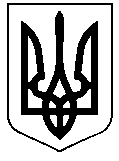 РЕШЕТИЛІВСЬКА МІСЬКА РАДАПОЛТАВСЬКОЇ ОБЛАСТІВИКОНАВЧИЙ КОМІТЕТРІШЕННЯ29 березня 2024 року                     м. Решетилівка                                     № 58Про здійснення правочинівстосовно нерухомого майна,право власності на яке, або правокористування яким мають дітиКеруючись ст. 177, 178 Сімейного Кодексу України, ст. 32, 362 Цивільного Кодексу України, Законом України „Про місцеве самоврядування в Україні”, ст. 17, 18 Закону України „Про охорону дитинства”, ст. 11 Закону України „Про забезпечення організаційно-правових умов соціального захисту дітей-сиріт та дітей, позбавлених батьківського піклування”, пунктами 66, 67 Порядку провадження органами опіки та піклування діяльності, пов’язаної із захистом прав дитини, затвердженого постановою Кабінету Міністрів України від 24.09.2008 № 866, враховуючи рішення комісії з питань захисту прав дитини від 28.03.2024 про надання згоди на здійснення правочину стосовно нерухомого майна та подання служби у справах дітей виконавчого комітету Решетилівської міської ради, враховуючи, що  майнові права дітей порушені не будуть, виконавчий комітет Решетилівської міської радиВИРІШИВ:1. Надати дозвіл громадянці Романчук Ганні Миколаївні на укладення договору дарування житлового будинку з господарськими будівлями і спорудами, що належить їй на праві приватної власності та знаходиться за адресою: провулок Базарний, будинок 12, м. Решетилівка Полтавського району Полтавської області дочці Єремій Людмилі Василівні, де зареєстрований та проживає неповнолітній Єремій Денис Миколайович, 18.12.2007 року народження. 2. Надати дозвіл громадянину Бондарю Сергію Миколайовичу на укладення договору дарування житлового будинку з господарськими будівлями і спорудами, що належить йому на праві приватної власності та знаходиться за адресою: вулиця Шевченка, будинок 54, с. Литвинівка Полтавського району Полтавської області дружині Бондар Ларисі Іванівні, де зареєстрована малолітня Сапегіна Єва Олексіївна, 26.02.2016 року народження. Секретар міської ради							Тетяна МАЛИШ